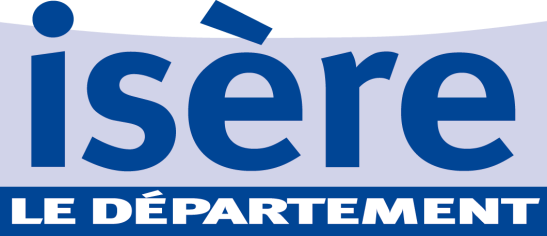 PROJET « INSERTION JEUNES » 2024Intitulé du projet : Structure porteuse du projet : Référent du Projet (nom et contact) : Objectif général du projet : Première édition du projet :	 Oui	 Non	 	si non, depuis quand existe-t-il ? : Subvention sollicitée :	Budget total du projet, hors contributions volontaires en nature (bénévolat, prestations, dons en nature) : Diagnostic et contexte à l’origine du projet : Public visé :Nombre de jeunes attendus : 	Conditions préalables éventuelles pour bénéficier de l’action : 	Modalités d’accès à l’action : 	Projet Co-construit avec les habitants :  Oui	 NonDescriptif détaillé de l’action :Calendrier de réalisation : du   Au  Nombre de sessions/ateliers envisagés : Lieu(x) :	Rayonnement Territorial : Partenariat :	Le projet est-il co-construit avec d’autres partenaires ?     Oui   NonLesquels et comment : Moyens :Moyens immatériels dont outils pédagogiques (internes et/ou externes) :  Moyens matériels (locaux, fournitures spécifiques à l’action, téléphonie…) :  Moyens humains consacrés à l’action : (internes et/ou externes, contributions) :  Remplir le tableau ci-dessous :Décrivez le mode de calcul des charges indirectes :  Expérience et qualification des intervenants et/ou encadrants :  Connaissance du public et du champ de l’intervention sociale et professionnelle :  Réciprocité :L’action s’est–elle appuyée sur les potentiels et les réseaux des bénéficiaires pour se réaliser ? Oui		 NonEst-il prévu une participation financière du public visé par le projet ?	  Oui	 	 NonSi oui, pratiques tarifaires appliquées:  tarifs modulés	 barème	 prix unique		 autres : Si payant, quel(s) tarif(s) prévu(s) ? :	Cohérence du projet avec la politique insertion jeunes :En quoi répond-il aux orientations rappelées en annexe 2 ? Contribution des participants à l’action :Complémentarité du projet avec d’autres actions :Argumenter sur le caractère innovant de l’action, si besoin :Information(s) complémentaire(s) du porteur sur le projet:Année 20..     Ou        Exercice du            au             IMPORTANT : Le total des charges doit être égal au total des produitsTampon, date et signature :Je soussigné(e), (nom et prénom) : 	Titre du Représentant légal : 	de (Nom Structure/Service) : 	Atteste sur l'honneur l'exactitude des renseignements administratifs et financiers fournis, et engage celle-ci ou celui-ci à :	satisfaire aux contrôles réglementaires découlant de l'attribution éventuelle d'une subvention,à justifier de l'emploi des fonds accordés,à produire le bilan de l’action menée,ne pas procéder au reversement total ou partiel à des tiers de la subvention attribuée,à reverser au Département les sommes non utilisées conformément à leur affectation.Fait à : 					 Le Signature :Éléments d’identificationNom de votre structure : 	Pour les structures extérieures au Département :Forme juridique :  Association    Collectivité publique    Autre Sigle : 	 	N° Siret :  Code NAF : * Adresse du siège social : 	      Code postal : 	Commune :  Téléphone	    Courriel : Adresse site internet		 * Adresse du siège administratif (si différent du siège social) : Code postal 	     Commune 	Téléphone	   Courriel 	Personne chargée du dossier au sein de l’organismeNom : 	               Prénom : 	Fonction dans l’organisme : 	 Téléphones (LD) :  Portable : Courriel : 	Responsable de la structure (pour les associations, le représentant légal : le président ou autre personne désignée par les statuts):Nom : 	               	 Prénom : Fonction : 	Téléphone : 	 		 Portable : Courriel :  	 Fonctionnement :Nombre d’adhérents :   Nombre de bénévoles :  Indiquer les représentants du Département  (élus et/ou fonctionnaires) au sein du Conseil d’administration : Compte bancaire ou postal de la structureNom du titulaire du compte : 	Banque ou centre : Domiciliation :  Les totaux des comptes (ex 86 etc…) ne sont pas à indiquer : les calculs se font automatiquement. Document à modifier informatiquement en double cliquant sur le tableau. Tampon, date, signaPersonnes morales de droit privé :	Statuts, récépissé de déclaration en Préfecture ET copie de la publication des statuts au Journal Officiel Ou	Extrait Kbis	Composition de l'assemblée générale, du conseil d'administration, du bureau et leurs fonctions électives	Relevé d’identité bancaire original aux nom et adresse statutaires du porteur (identiques au SIRET)	Bilan, compte de résultat et annexe du dernier exercice connu certifiés par le commissaire aux comptes ou à défaut par le Président, ET rapports général et spécial du commissaire aux comptes	Signature du CONTRAT D’ENGAGEMENT RÉPUBLICAIN DES ASSOCIATIONS ET FONDATIONS BÉNÉFICIANT DE SUBVENTIONS PUBLIQUES OU D’UN AGRÉMENT DE L’ÉTAT	Comptes rendus (rapport d’activité) de l'activité de l'année écoulée et de la dernière assemblée généralePersonnes morales de droit public : 	Délibération autorisant la demande de subvention ; compte administratif	      Relevé d’identité bancaire original aux nom et adresse statutaires du porteur                  (identiques au SIRET)Merci de joindre les documents complémentaires jugés utiles(Dossiers de presse, plaquettes, flyers, convention de partenariat, devis détaillé, vidéos, etc.)Le « Bilan de l’action » sera à retourner au service Action Sociale de Polyvalence à l’issue du projetDOSSIER A TRANSMETTRE EN VERSION NUMERIQUE : www.isere.fr/contact   OU  dso.asp@isere.fr Dans le cadre de sa politique jeunesse, le Département soutient des actions favorisant l’insertion sociale et professionnelle des jeunes de 16 à 25 ans, sortis du système scolaire et rencontrant des difficultés pour entrer dans la vie active. Dans une démarche d’accès durable à l’autonomie des jeunes, le Département soutiendra les projets contribuant à la construction d’une offre d’insertion rénovée.  Par le financement d’actions ponctuelles et complémentaires à l’offre de service des porteurs de projets, le Département souhaite concentrer l’effort sur l’accompagnement proposé aux jeunes, qu’il soit collectif et/ou individuel, autour des axes suivants :Soutenir les étapes préalables au parcours d’insertion : visant à remobiliser les jeunes, à éviter les ruptures de parcours et à lever les freins à l’insertion sociale et professionnelle, via un accompagnement favorisant :L’estime de soi et le savoir êtreDéveloppement de compétences socio-professionnelles,l’accès et l’usage du numérique,le soutien à la mobilité la conciliation de la vie familiale et professionnelle des jeunes parents,les actions contribuant à favoriser l’accès aux droits et à la lutte contre le non-recours aux droits et aux services (dispositifs sociaux, aides sociales et accompagnement social de droit commun).L’accès à la santé tant au plan physique que mental (prévention, dépistage, accès aux droits, accompagnement…)Rapprocher les jeunes du monde de l’entreprise et recentrer l’emploi comme vecteur d’insertion, Valoriser la réciprocité et la citoyenneté, par le soutien aux actions favorisant l’engagement et la participation des jeunes en insertion (démarche participative, bénévolat,..). Les critères de l’appel à projet sont les suivants :Rapprocher activement les jeunes du monde de l’entreprise, au regard du contexte de crise sanitaire et économique actuel touchant particulièrement les jeunesPrésentant un caractère innovant,Impliquer de façon effective les jeunes dans la mise en œuvre de l’action proposée (diagnostic, construction du projet, réalisation de l’action, évaluation).Etre complémentaires aux dispositifs de droit commun, et favorisant l’accès aux droits et aux services des publics jeunes en insertion,Cofinancement (EPCI, Fondations, Régions…)Portage de l’action/du projet par des structures ayant une connaissance :du public, de ses problématiques, des processus d’accompagnement et de suivi des jeunes en difficulté d’insertiondu tissu partenarial et proposant une mise en réseau avec les autres acteurs, afin de favoriser les diagnostics partagés autour des besoins liés à la jeunesse sur les territoires, de mieux évaluer les besoins et d’ajuster les actions,s’appuyant sur les diagnostics et orientations des Contrats Territoriaux Jeunesse ayant pu être menés au sein des territoires et en lien avec les services des maisons départementales présentes sur chacun des territoiresDans le cadre de cet appel à projet, le Département veillera à assurer l’équité territoriale. Une attention particulière sera portée aux projets présentant un caractère innovant. NB : Possibilité de répondre sur tout ou partie des axes développés, mais uniquement en direction des jeunes en insertion âgés de 16 à 25 ans.Cet appel à projet s’inscrit en complémentarité des autres financements départementaux.Les dossiers seront étudiés lors de deux phases d’instruction, selon le calendrier de transmission suivant :Jusqu’au 16 février 2024 (passage en commission permanente du 26 avril 2024) Jusqu’au 12 juillet 2024 (passage en commission permanente du 18 octobre 2024)Pour tout complément d’information, vous pouvez contacter :Aurélie Trilles - Service Action Sociale de Polyvalence / Direction des SolidaritésMail : dso.asp@isere.fr - Tel : 04 76 00 32 45CONTRAT D’ENGAGEMENT RÉPUBLICAIN DES ASSOCIATIONS ET FONDATIONS   BÉNÉFICIANT DE SUBVENTIONS PUBLIQUES OU D’UN AGRÉMENT DE L’ÉTATL’importance des associations et des fondations dans la vie de la Nation et leur contribution à l’intérêt général justifient que les autorités administratives décident de leur apporter un soutien financier ou matériel. Il en va de même pour les fédérations sportives et les ligues professionnelles.L’administration, qui doit elle-même rendre des comptes aux citoyens, justifier du bon usage des deniers publics et de la reconnaissance qu’elle peut attribuer, est fondée à s’assurer que les organismes bénéficiaires de subventions publiques ou d’un agrément respectent le pacte républicain.A cette fin la loi n° 2021-1109 du 24 août 2021, confortant le respect des principes de la République, a institué le contrat d’engagement républicain. Conformément aux dispositions des articles 10-1 et 25-1 de la loi n° 2000-321 du 12 avril 2000 relative aux droits des citoyens dans leurs relations avec les administrations, le présent contrat a pour objet de préciser les engagements que prend toute association ou fondation qui sollicite une subvention publique ou un agrément de l’Etat.Ainsi, l’association ou la fondation « s’engage (…) à respecter les principes de liberté, d’égalité, de fraternité et de dignité de la personne humaine ainsi que les symboles de la République (…) », « à ne pas remettre en cause le caractère laïque de la République » et « à s’abstenir de toute action portant atteinte à l’ordre public ». Ces engagements sont souscrits dans le respect des libertés constitutionnellement reconnues, notamment la liberté d’association et la liberté d’expression dont découlent la liberté de se réunir, de manifester et de création.ENGAGEMENT N° 1 : RESPECT DES LOIS DE LA RÉPUBLIQUELe respect des lois de la République s’impose aux associations et aux fondations, qui ne doivent entreprendre ni inciter à aucune action manifestement contraire à la loi, violente ou susceptible d’entraîner des troubles graves à l’ordre public. L’association ou la fondation bénéficiaire s’engage à ne pas se prévaloir de convictions politiques, philosophiques ou religieuses pour s’affranchir des règles communes régissant ses relations avec les collectivités publiques. Elle s’engage notamment à ne pas remettre en cause le caractère laïque de la République.ENGAGEMENT N° 2 : LIBERTÉ DE CONSCIENCEL’association, ou la fondation, s’engage à respecter et protéger la liberté de conscience de ses membres et des tiers, notamment des bénéficiaires de ses services, et s’abstient de tout acte de prosélytisme abusif exercé notamment sous la contrainte, la menace ou la pression. Cet engagement ne fait pas obstacle à ce que les associations ou fondations dont l’objet est fondé sur des convictions, notamment religieuses, requièrent de leurs membres une adhésion loyale à l’égard des valeurs ou des croyances de l’organisation.ENGAGEMENT N° 3 : LIBERTÉ DES MEMBRES DE L’ASSOCIATIONL’association s’engage à respecter la liberté de ses membres de s’en retirer dans les conditions prévues à l’article 4 de la loi du 1er juillet 1901 et leur droit de ne pas en être arbitrairement exclu.ENGAGEMENT N° 4 : ÉGALITÉ ET NON-DISCRIMINATIONL’association, ou la fondation, s’engage à respecter l’égalité de tous devant la loi. Elle s’engage, dans son fonctionnement interne comme dans ses rapports avec les tiers, à ne pas opérer de différences de traitement fondées sur le sexe, l’orientation sexuelle, l’identité de genre, l’appartenance réelle ou supposée à une ethnie, une Nation, une prétendue race ou une religion déterminée qui ne reposeraient pas sur une différence de situation objective en rapport avec l’objet statutaire licite qu’elle poursuit, ni cautionner ou encourager de telles discriminations. Elle prend les mesures, compte tenu des moyens dont elle dispose, permettant de lutter contre toute forme de violence à caractère sexuel ou sexiste.ENGAGEMENT N° 5 : FRATERNITÉ ET PREVENTION DE LA VIOLENCEL’association, ou la fondation, s’engage à agir dans un esprit de fraternité et de civisme. Dans son activité, dans son fonctionnement interne comme dans ses rapports avec les tiers, l’association s’engage à ne pas provoquer à la haine ou à la violence envers quiconque et à ne pas cautionner de tels agissements. Elle s’engage à rejeter toutes formes de racisme et d’antisémitisme.ENGAGEMENT N° 6 : RESPECT DE LA DIGNITÉ DE LA PERSONNE HUMAINEL’association, ou la fondation, s’engage à n’entreprendre, ne soutenir, ni cautionner aucune action de nature à porter atteinte à la sauvegarde de la dignité de la personne humaine. Elle s’engage à respecter les lois et règlements en vigueur destinés à protéger la santé et l’intégrité physique et psychique de ses membres et des bénéficiaires de ses services et ses activités, et à ne pas mettre en danger la vie d’autrui par ses agissements ou sa négligence. Elle s’engage à ne pas créer, maintenir ou exploiter la vulnérabilité psychologique ou physique de ses membres et des personnes qui participent à ses activités à quelque titre que ce soit, notamment des personnes en situation de handicap, que ce soit par des pressions ou des tentatives d’endoctrinement.  Elle s’engage en particulier à n’entreprendre aucune action de nature à compromettre le développement physique, affectif, intellectuel et social des mineurs, ainsi que leur santé et leur sécurité.ENGAGEMENT N° 7 : RESPECT DES SYMBOLES DE LA RÉPUBLIQUEL’association s’engage à respecter le drapeau tricolore, l’hymne national, et la devise de la République.Pour l’association ou la fondation : La ou le Président(e) : Date et signature :Objectifs opérationnels du projetIndicateurs d’évaluation qualitatifs et quantitatifs----------------…… Tout public	 Familles Intergénérationnel	 Jeunes 16-18 ans Jeunes 19-21 ans Jeunes 22-25 ans	 Autres   Quels territoires départementaux sont concernés par le projet ? Quels territoires départementaux sont concernés par le projet ?  Agglomération Grenobloise Porte des Alpes  Bièvre Valloire  Sud Grésivaudan  Grésivaudan Trièves Haut Rhône Dauphinois Vals du Dauphiné  Isère Rhodanienne Vercors  Matheysine Voironnais Chartreuse Oisans A quelle échelle le projet doit-il se réaliser ? A quelle échelle le projet doit-il se réaliser ?  Quartier – secteur  Intercommunalité  Commune Département Plusieurs communes, lesquelles :  Plusieurs communes, lesquelles : Si intercommunalité, la / lesquelles ? Si intercommunalité, la / lesquelles ?  Bièvre Isère Communauté  Communauté de communes du Territoire de Beaurepaire Communauté d’agglomération du Pays Voironnais Communauté de communes du Trièves  Communauté d’agglomération Porte des Alpes Communauté de communes du Le Grésivaudan  Communauté de communes de Bièvre Est  Communauté de communes Les Balcons du Dauphiné  Communauté de commune de Cœur de Chartreuse  Communauté de communes les Vals du Dauphiné  Communauté de commune de la Matheysine  Communauté de commune de Lyon Saint Exupéry en Dauphiné   Communauté de commune de l’Oisans Communauté de commune des Collines du Nord Dauphiné  Communauté de commune du Massif du Vercors  Communauté de commune du Pays Roussillonnais Grenoble-Alpes Métropole  Saint Marcellin Vercors Isère Communauté  Vienne Condrieu Agglomération Fonctions des salariés impliqués directement dans l’actionTemps par professionnel en ETPCoûts salariaux chargés par posteTOTALCHARGESMontantPRODUITSMontantCHARGES DIRECTESCHARGES DIRECTESRESSOURCES DIRECTESRESSOURCES DIRECTES60 - Achats70 - Vente de produits finis, de marchandises, prestations de servicesAchats matières et fournitures74 - Subventions d'exploitation Autres fournituresDépartement de l’Isère :au titre de la CTS:61 - Services extérieursau titre des autres politiques départementales (sociales, culture, initiatives locales, jeunesse…) :LocationsEntretien et réparationautres départements :AssuranceDocumentationEtat :62 - Autres services extérieursRégion :Rémunérations intermédiaires et honorairesPublicité, publicationCommunes (préciser) : Déplacements, missionsServices bancaires, autresEPCI :63 - Impôts et taxesOrganismes sociaux Impôts et taxes sur rémunération(à préciser)Autres impôts et taxes64 - Charges de personnelFonds européensRémunération des personnelsL'agence de services et de paiement (emplois aidés)Charges socialesAides privées (fondation)Autres charges de personnelAutres établissements publics65 - Autres charges de gestion courante75 - Autres produits de gestion courante756. Cotisations758. Dons manuels – Mécénat66 - Charges financières76 - Produits financiers67 - Charges exceptionnelles77 - Produits exceptionnels68 - Dotations aux amortissements, provisions et engagements à réaliser sur ressources affectées78 - Reprises sur amortissements et provisions69 - Impôt sur les bénéfices (IS); Participation des salariés79 - Transfert de chargesCHARGES INDIRECTES REPARTIES AFFECTEES AU PROJETCHARGES INDIRECTES REPARTIES AFFECTEES AU PROJETRESSOUCES PROPRES AFFECTEES AU PROJETRESSOUCES PROPRES AFFECTEES AU PROJETCharges fixes de fonctionnementFrais financiersAutresTOTAL DES CHARGESTOTAL DES PRODUITSCONTRIBUTIONS VOLONTAIRES EN NATURECONTRIBUTIONS VOLONTAIRES EN NATURECONTRIBUTIONS VOLONTAIRES EN NATURECONTRIBUTIONS VOLONTAIRES EN NATURE86 - Emplois des contributions volontaires en nature87 - Contributions volontaires en nature860 - Secours en nature870 – Bénévolat861 - Mise à disposition gratuite de biens et services871 - Prestations en nature862 - Prestations864 - Personnel bénévole875 - Dons en natureTOTALTOTALLa subvention sollicitée de…………€, objet de la présente demande représente ………….…% du total des produits du projet.
(montant sollicité/total du budget) x 100.La subvention sollicitée de…………€, objet de la présente demande représente ………….…% du total des produits du projet.
(montant sollicité/total du budget) x 100.La subvention sollicitée de…………€, objet de la présente demande représente ………….…% du total des produits du projet.
(montant sollicité/total du budget) x 100.La subvention sollicitée de…………€, objet de la présente demande représente ………….…% du total des produits du projet.
(montant sollicité/total du budget) x 100.Code Banque / ÉtablissementCode guichetNuméro de compteClé RIB / RIP